Enero 2018 - para publicación inmediata. 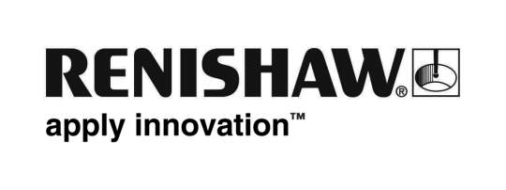 Renishaw plc transferirá sus actividades de ventas a Renishaw UK Sales LimitedInformamos de que estamos actualmente llevando a cabo una reorganización interna para consolidar nuestras operaciones de ventas.Como parte de esta reorganización, Renishaw plc transferirá sus actividades de ventas a Renishaw UK Sales Limited, una filial 100 % propiedad de Renishaw plc, a partir del 1 de enero de 2018.Con objeto de garantizar los mínimos cambios posibles en el modo de realizar sus compras y de tratar con Renishaw, tanto las operaciones como el personal de ventas, atención al cliente, número de CIF GB 422-9005-81 y asistencia técnica seguirán siendo exactamente los mismos. No obstante, les rogamos que:Actualicen los datos de su proveedor para que, en lugar de Renishaw plc, sea:Renishaw UK Sales Limited  New Mills, Wotton-under-Edge                                          Gloucestershire GL12 8JR                                                    Reino Unido Empresa registrada con el número: 1418812 Nuestros datos bancarios también han cambiado, encontrará su detalle cuando reciba nuestras facturas al pie de las mismas o puede enviar un correo a spain@renishaw.com para obtener el detalle de dicha información.A partir del 1 de enero de 2018, dirijan todos los pedidos a Renishaw UK Sales Limited y por favor asegúrense de que los pagos se remitan a los datos de cuenta actualizados. Para facilitar una transición transparente de esta sección del negocio a Renishaw UK Sales Limited, todos los contratos de ventas y asistencia existentes se transferirán de Renishaw plc a Renishaw UK Sales Limited con efecto a partir del 1 de enero de 2018. En consecuencia, todos los derechos, las obligaciones y las responsabilidades, ya sean pasados, presentes o futuros, en virtud de estos contratos, se transferirán a Renishaw UK Sales Limited. Asimismo, cualquier pedido realizado a Renishaw plc que no haya sido completado antes del 1 de enero de 2018 será llevado a cabo, en su lugar, por Renishaw UK Sales Limited.En caso de tener cualquier pregunta, no dude en ponerse en contacto con nosotros a través de spain@renishaw.com o +34 936 633 420.